    COLLEGE OF ENGINEERING & TECHNOLOGY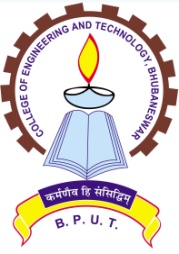 (An Autonomous & Constituent College of Biju Patnaik University of Technology, Odisha)Techno Campus, P.O.-Ghatikia, BHUBANESWAR -751029No. 1439 /CET     Dated  09/09/2020ADVERTISEMENT FOR ADMISSION TO FULL-TIME REGULAR /PART-TIME Ph.D.  AT CET, BHUBANESWAR (UNDER AUTONOMOUS SYSTEM)Applications are invited from eligible candidates for full-time regular / part-time Ph.D. programmes at CET, Ghatikia, Bhubaneswar under Autonomous system in the following disciplines:The selection criteria will be based on written test consisting of multiple choice type questions followed by Viva-Voce test, career marking and research publications, if any, etc. The schedule and mode of written test and the Viva-Voce test will be intimated through e-mail and notified in the college website: www.cet.edu.in. The selected candidates will be registered as full-time regular /part-time Ph.D. scholars of CET (Autonomous). The details of eligibility criteria, academic qualifications, course work, fees to be paid towards Ph.D. programme, etc. will be governed as per Ph.D. Regulations of CET, Bhubaneswar. At present no fellowship will be provided by CET. However, the regular selected Ph.D. candidates can avail their fellowship if they get it from any funding agencies. Limited Hostel accommodation will be provided. The minimum duration is 36 months for regular Ph.D. programme. In addition to research work, teaching assignment will be given as per norms. The eligible candidates may send their details in the prescribed format (only in google form i.e. https://forms.gle/zRNfwV42GN91ZAxJ7) on or before 30.09.2020. They have to deposit an application fee of Rs.500/- non-refundable (General Candidate), Rs.200/- non-refundable (SC & ST Candidate) through NEFT to account no. 80172200000462, Canara bank, CET Campus Branch, Bhubaneswar (IFSC Code: SYNB0008017). The candidates are to mention and upload the snapshot of this deposit in the google application form. The application will be processed only after receipt of the above application fee. The applications will be scrutinized and the list of the eligible candidates for the written test followed by viva voce test will be notified in our College website, www.cet.edu.in. The candidates are to submit a set of self-attested certificates during viva-voce test and also produce the originals for verification.Sd/-PRINCIPALSl. No.DepartmentArea of Specialization1.Civil EngineeringStructural Engineering / Geo-Technical Engineering / Hydraulics & Water Resources Engineering2.Computer Science & EngineeringSoft Computing / Pattern Recognition / Image Processing / Artificial Intelligence3.Electrical EngineeringPower System Engineering / Power Electronics & Drives / Biomedical Engg / Control System4.Information TechnologyWeb Engineering / Machine Learning5.Instrumentation & Electronics EngineeringProcess Control / Instrumentation /Communication Engg.6.Mechanical EngineeringThermal Engineering / Machine Design / Production Engineering/ Industrial Engineering & Management7.Textile EngineeringTextile Chemical Processing / Technical Textiles / Textile Technology8.ChemistryInorganic Chemistry / Physical Chemistry Computational Chemistry9.PhysicsSolid State Physics10. MathematicsNumerical Analysis, Graph Theory, Probability, Fluid Dynamics11.EnglishIndian English & Language Teaching